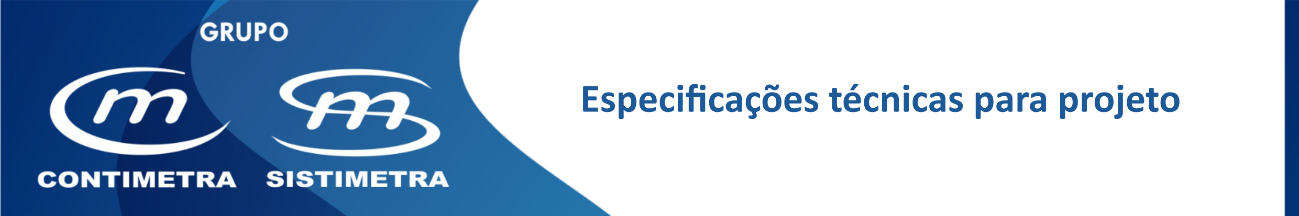 Sensores de temperaturaDescriçãoSensor de temperatura, a instalar nos locais indicados nas peças desenhadas, destinados à transmissão remota, desta variável, a controladores compatíveis.Características técnicas principaisElemento de medida	Pt 1000Precisão	classe B, +/-  0,3°C @ 0°CNúmero de condutores (ligações)	2 (sem polaridade)Certificado	Conforme EN 60730-1Características Particulares
MontagemDe uma forma geral deverão ser montados nos locais onde melhor representem as condições de serviço.No caso concreto dos sensores de imersão há que, adicionalmente, ter em linha de conta a profundidade de inserção da bainha face ao tamanho das tubagens, ao sentido do fluxo da água e à espessura do isolamento.Deverão ser seguidas as indicações gerais de montagem sugeridas pelo fabricante, devendo no entanto caber a responsabilidade à entidade fiscalizadora, em última instância, a sua localização exata.Cabos de ligaçãoÉ de vital importância o tipo de cabo a usar nas ligações destes sensores aos respetivos controladores e a sua instalação:Tipo de cabo 	- LiHCH ou equivalente (sem halogéneos) 	- Número de condutores: 2 (mínimo. Ø0,75 mm2; comprimento máximo 100 m)Instalação 	- Isoladamente, em canalização própria, ou em esteiras de “correntes fracas” – nunca em esteiras ou tubagens onde
  passem cabos de potência.Marca de referência	 BelimoDistribuidor	 Contimetra / Sistimetra/Sensores/SensoresTemperaturaBelimo.docxSensor de temperatura para ambiente 
Modelo: 01RT – 1B – 0Gama de medida	 0 a 50°CCaixa	 PC, cor branca (RAL 9003)Dimensões	 86 x 86 x 13 mmGrau de proteção	 IP30Sensor de temperatura para conduta
Modelo: 01DT – 1BPGama de medida	 - 60 a 160°CCaixa	 PC, cor de laranjaHaste do sensor	 aço inox (1-4404)/200 mmGrau de proteção	 IP65Sensor de temperatura para imersão
Modelo: 01DT – 1BP + 09 – L11 - 200Gama de medida	 - 50 a 160°CCaixa	 PC, cor de laranjaHaste do sensor	 aço inox, ø6 x 200 mm Bainha (1)	 latão (G ½” M, L=200 mm)Grau de proteção	 IP65(1)  Deverá ser usada massa térmica para garantir uma boa transmissão de calor à haste do sensor.Sensor de temperatura para imersão ou contacto
Modelo: 01CT – 1BH + 09 – L11 -50Gama de medida	- 30 a 100°CCaixa	 semSensor/cabo	 latão ø6 x 35 mm/2mBainha (1)	 latão (G ½” M, L=50 mm)Grau de proteção	 IP65(1)  Deverá ser usada massa térmica para garantir uma boa transmissão de calor à haste do sensor.
Sensor de temperatura para exterior
Modelo: 01UT – 1BGama de medida	- 30 a 50°CCaixa	 PC, cor brancaDimensões	 66 x 90 x 50 mm Grau de proteção	 IP65
